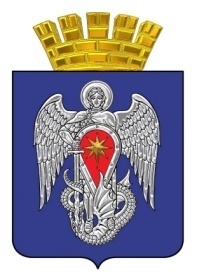 МИХАЙЛОВСКАЯ ГОРОДСКАЯ ДУМАВОЛГОГРАДСКОЙ ОБЛАСТИРЕШЕНИЕ  Принято Михайловской городской Думой 31 мая 2023 г.                                                                  № 68Отчет о работе ООО «Михайловский райкомхоз» за 2022 год          Заслушав информацию о работе ООО «Михайловский райкомхоз» за 2022 год, Михайловская городская Дума  РЕШИЛА:1. Отчет о работе ООО «Михайловский райкомхоз» за 2022 год принять к сведению (прилагается).2. Настоящее решение вступает в силу с даты подписания.Председатель Михайловской городской ДумыВолгоградской области                                                                                В.А. Круглов31 мая 2023 г.Приложение к решению Михайловской городской Думы Волгоградской области  от  31.05.2023  № 68   «Отчет о работе ООО «Михайловский  райкомхоз» за 2022 год»Отчет о работе общества с ограниченной ответственностью «Михайловский райкомхоз» за 2022 годУчредителем муниципального унитарного предприятия «Михайловский райкомхоз» была администрация Михайловского муниципального района. Датой государственной регистрации является 6 декабря 2001 года.Постановлениями администрации городского округа город Михайловка Волгоградской области от 8 сентября 2017 года № 2248 «О реорганизации муниципального унитарного предприятия «Михайловский райкомхоз» путем преобразования в общество с ограниченной ответственностью  «Михайловский райкомхоз» и от 26 декабря 2017 года № 3440 «О завершении процедуры реорганизации муниципального унитарного предприятия  «Михайловский райкомхоз» в общество с ограниченной ответственностью  «Михайловский райкомхоз» был утвержден Устав Общества, утвержден размер уставного капитала  Общества в размере 45 479 972 рубля 31 копейка.Хочу подчеркнуть, что единственным участником общества с ограниченной ответственностью «Михайловский райкомхоз» (Общество, ООО «МРКХ») является администрация городского округа город Михайловка Волгоградской области и Общество является правопреемником муниципального унитарного предприятия  «Михайловский райкомхоз».В соответствии с Уставом как МУПа, так и Общества целью деятельности предприятия является получение прибыли. Для достижения этой цели основным предметом деятельности предприятия является:-обеспечение работоспособности котельных;-производство тепловой энергии котельными;-обеспечение работоспособности тепловых сетей;-эксплуатация опасных производственных объектов;-техническая эксплуатация и обслуживание, текущий и капитальный ремонт внешних и внутренних инженерных сетей.Предприятие является членом саморегулирующей организации Ассоциация «Строители Нижней Волги».Размер уставного фонда на момент создания предприятия составлял 150 509 рублей, по состоянию на 31 декабря 2018 года составлял  2797 109 рублей.На сегодняшний день, как я уже сказал выше, уставный капитал составляет около 46 млн. рублей.Численность работающих на конец 2022 года составила 75 человек, среднегодовая численность —  72 человека.Доходы предприятия.Доходы от реализации за 2022 год составили  70460 тыс. руб.В разрезе видов доходов:-производство тепловой энергии 61511 тыс. руб. или  87,3%;-техобслуживание 7128,0тыс. руб. или 10,1 %;-строительно-монтажные работы и услуги сторонним организациям 1821 тыс. руб. или 2,6 %.Доходы за прошлые отчетные периоды составили:2021 год 69058,0 тыс.руб.2022 год 70460,0 тыс.руб.Расходы предприятия.Расходы, связанные с реализацией, в 2022 году составили  65076 ,0 тыс. руб.В том числе основные виды расходов:-фонд оплаты труда 25304,6 тыс. руб. -страховые взносы 7481,0 тыс.руб.-газ 16220,3 тыс.руб.-материал  4718,0 тыс.руб.-ГСМ 2248,0 тыс. руб.-электроэнергия  2413,0 тыс. руб. Если взять предыдущие годы, то расходы выглядят так:2021 год 65095,0 тыс.руб.2022 год 65076,0 тыс.руб.Прибыль предприятия.Предприятие применяет упрощенную систему налогообложения.
Финансовый результат – чистая прибыль с учетом прочих доходов и расходов – 1597 тыс.руб.Дебиторская и кредиторская задолженности.Дебиторская задолженность   на 31.12.2020 года — 13693тыс. руб.                                                    на 31.12.2021 года - 18789 тыс руб.                                                     на 31.12.2022 года - 23927 тыс руб.Кредиторская  задолженность  на 31.12.2020 года —  10412 тыс. руб.                                                     на 31.12.2021 года-10531 тыс руб.                                                       на 31.12.2022 года - 7200 тыс руб.То есть за год наблюдается увеличение  дебиторской задолженности.  Кредиторская задолженность уменьшилась по отношению к предыдущим годам.Оплата труда.Положение об оплате труда Общества разработано в соответствии с Отраслевым тарифным соглашением в жилищно-коммунальном хозяйстве Волгоградской области на 2017-2020 годы и Региональным соглашением о минимальной  заработной плате в  Волгоградской области.Среднемесячная заработная плата за 2022 год составила 33999 рублей. Характерен и такой показатель, как объем предоставленных услуг на 1 работающего.	В 2021 году объем предоставленных услуг на 1 работающего  равен 1046,97 тыс. руб, а в 2022  равен 1136,42 тыс. руб., то есть увеличился на 8,5%.Источниками теплоснабжения для отопления социально значимых бюджетных потребителей территориально расположенных в г. Михайловка и сельских поселениях Михайловского района являются  котельные ООО «МРКХ», которые вырабатывают и передают тепловую энергию в виде горячей воды по температурному графику 95-70 0С. В настоящее время в собственности организации находятся 55 котельных.В котельных расположено 92 котельных агрегатов, общей установленной мощностью 9,3  Гкал/час. Общая присоединенная сезонная нагрузка отопления котельных составляет 5,7  Гкал/час. График работы котельных  –  сезонный, только в отопительный период, кроме котельной д/сада п. Отрадное.  Основным видом топлива котельных является природный газ. Все котельные оборудованы приборами по учету потребляемого природного газа.Для рационального использования газа и поддержания необходимой температуры в помещениях все 55 котельных оборудованы погодозависимой автоматикой. В 2022 году в резерв выведены котельные Крутинского СК, Зиновьевского СК, Старореченского СК, Поддубинского СК, Глинищанского СК, Сухов-1 СК и их дальнейшая эксплуатация пока не определена. Для оперативного реагирования на случаи сбоя в работе все котельные снабжены  устройствами передачи информации о неполадках в работе котельных на сотовые телефоны дежурных работников и руководства предприятия.29 котельных имеют тепловые сети.  На обслуживании организации находится  2,2 км тепловых сетей в двухтрубном исчислении. Тепловая изоляция выполнена, в основном, из минераловатных изделий. Тепловая сеть закольцованная, двухтрубная. Тип прокладки – в основном надземная за исключением котельных  д/сада «Ивушка» х. Троицкий и д/сада п. Отрадное, где прокладка тепловых сетей подземная канальная в непроходных каналах. Тепловые сети д/сада «Росинка» выполнены из полипропиленовых труб, потери тепловой энергии через изоляцию в них незначительны. Котельная д/сада п. Отрадное построена в 2016 г. в ней предусмотрена система горячего водоснабжения с нагрузкой  0,022 Гкал/ч. Продолжительность отопительного сезона 4584 ч., ремонтного периода - 4176 ч. Ремонт тепловых сетей проводится отдельными участками по графику  в период май – сентябрь.Все расчеты проводятся  с учетом продолжительности отопительного периода 191 день.Выработано теплоэнергии 13257,371 Гкал,  полезный отпуск составил 12569,187Гкал., потери 688,183Гкал или 5% от выработки. Потери по сравнению с 2021 годом сократились на 2%.В 2022 году на ремонт котельных и приведение их требованиям технической эксплуатации тепловых энергоустановок израсходовано около 4,712 млн. руб. В том числе на мероприятия по энергосбережению в 2022г. затрачено 387,9 тыс. руб.Это ремонт изоляции тепловых сетей, своевременные профилактические работы трубопроводов и запорной арматуры тепловых сетей, замена ламп накаливания на светодиодные.В 2022 году изготовлены проекты и проведено техническое перевооружение котельной Сидорского ДК с заменой котлов КВа-0,25 на котлы RSA-250  и  установкой сигнализации безопасности в соответствии с требованиями нормативных документов, котельной  Михайловского центра культуры (РДК) с заменой котлов Волга Д-100 на Хопры-100 и  установкой сигнализации безопасности, котельной Администрации (ул. Мира, 65) с заменой котлов Волга Д-100 на Хопры-100 и  установкой сигнализации безопасности, котельной Рогожинской ОШ с заменой котлов Волга Д-100 на Хопры-100.Коллектив нашего предприятия полностью укомплектован специалистами и рабочими, имеется необходимый запас инструмента и материалов, что позволяет сделать вывод о качественном прохождении предстоящего осенне-зимнего отопительного периода.